                                                                                                                                                                                    «Утверждаю»                                                                                                                                 Директор МБОУ «НШ-ДС №66»                                                                                                                                    ___________ А.В. Керимова                                                                                                                                                                   Приказ №             от 31.08.2022г.ГОДОВОЙ ПЛАН РАБОТЫМБОУ «Начальная школа – детский сад №66»(школа)на 2022-2023 учебный год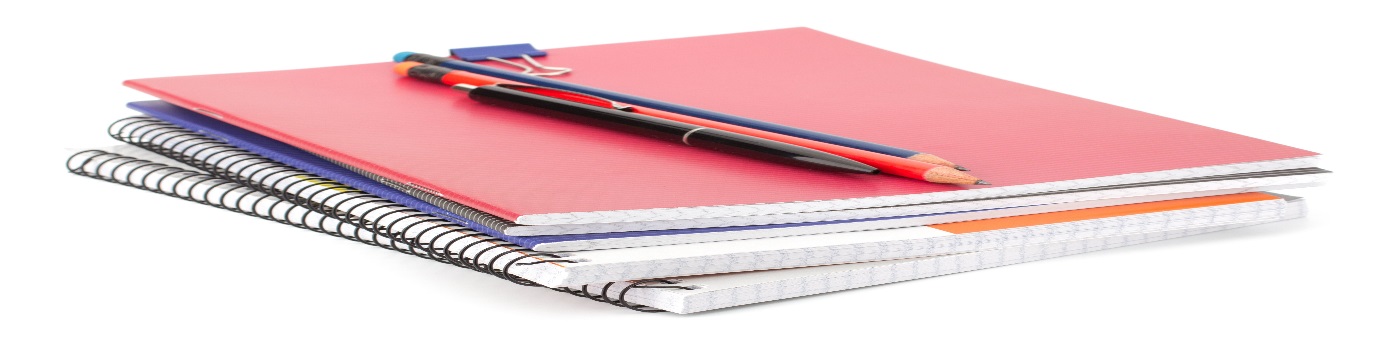                                                                           МахачкалаСОДЕРЖАНИЕ2. ПРИОРИТЕТНЫЕ НАПРАВЛЕНИЯ ДЕЯТЕЛЬНОСТИ МБОУ«НАЧАЛЬНАЯ ШКОЛА – ДЕТСКИЙ САД №66» НА 2022/2023 УЧЕБНЫЙ ГОД1. Создание условий для самоопределения и социализации обучающихся на основе социокультурных, духовно-нравственных ценностей и принятых в российском обществе правил и норм поведения в интересах человека, семьи, общества и государства, формирования у обучающихся чувства патриотизма, гражданственности, уважения к памяти защитников Отечества и подвигам Героев Отечества, закону и правопорядку, человеку труда и старшему поколению, взаимного уважения, бережного отношения к культурному наследию и традициям многонационального народа Российской Федерации, природе и окружающей среде посредством организации системы деятельности, направленной на реализацию талантов и способностей обучающихся. 2. Совершенствование системы выявления, развития и поддержки одарённых, талантливых и высокомотивированных детей, их самореализации в соответствии со способностями, личностными потребностями и интересами. 3. Переход на федеральный государственный образовательный стандарт начального общего образования, утвержденный Приказом Минпросвещения России от 31.05.2021 № 286 «Об утверждении федерального государственного образовательного стандарта начального общего образования». 4. Обеспечение непрерывного характера профессионально-личностного развития педагогических кадров на основе принципов национальной системы профессионального роста педагогических работников Российской Федерации, включая национальную систему учительского роста. 5. Внедрение целевой модели наставничества. 6. Формирование функциональной грамотности обучающихся. 7. Развитие цифровой образовательной среды. 8. Развитие внутренней системы оценки качества начального общего образования на основе разработанной методологии и критериев оценки качества. 9. Заключение договоров о сетевой форме реализации образовательных программ с организациями, осуществляющими образовательную деятельность, а также научными организациями, учреждениями здравоохранения, организациями культуры, физической культуры и спорта и иными организациями, обладающими необходимыми ресурсами.3. 	ПЛАН РАБОТЫ МБОУ«НАЧАЛЬНАЯ ШКОЛА – ДЕТСКИЙ САД №66»  НА 2022/2023 УЧЕБНЫЙ ГОД4. тематика заседаний Педагогического совета№ пунктаНаименование пункта плана1Анализ работы МБОУ «Начальная школа – детский сад № 66»2Цели и задачи н 2022-2023 учебный год3Приоритетные направления деятельности МБОУ «НШ-ДС №66»4План работы МБОУ «НШ-ДС №66»5Реализация проектов в рамках национального проекта «Образование» 6Реализация ФГОС НОО7Современная школа8Успех каждого ребенка9Цифровая образовательная среда10Патриотическое воспитание граждан Российской Федерации11Тематика заседаний педагогического совета12Планирование работы по антикоррупции13Методическая работа14Приложения 15План внутришкольного контроля16План работы МО17План работы с одаренными детьми18План декады начальных классов 19План работы социального педагога20План работы библиотекаря21План проведения 165 лет Махачкалы22План воспитательной работыОрганизация деятельности образовательного учрежденияОрганизация деятельности образовательного учрежденияОрганизация деятельности образовательного учрежденияОрганизация деятельности образовательного учрежденияОрганизация деятельности образовательного учреждения№Мероприятие ответственныйСроки Результат 1.Формирование нормативно-правовой базыАдминистрация В течение учебного годаСоответствие нормативно-правовой базы действующему законодательству2Обеспечение безопасности осуществления образовательной деятельностиАдминистрацияВ течение учебного годаОтчет 3Антитеррористическая безопасность образовательной средыДиректор, заместитель директора по АХРВ течение учебного годаОтчет 4Санитарно-эпидемиологические требования к устройству, содержанию и организации работы образовательных организаций и других объектов социальной инфраструктуры для детей и молодежи в условиях распространения новой коронавирусной инфекции (COVID-19)АдминистрацияВ течение учебного годаОтчет 5.Проверка санитарно-гигиенического состояния учебных кабинетов. Соблюдение безопасностиДиректор, заместитель директора по АХРАвгуст Ноябрь Январь Март Акты 6Регулярный инструктаж по охране труда, по технике безопасности и пожарной безопасности работников школызаместитель директора по АХРВ течение учебного годаВыполнение Программы мероприятий по недопущению травматизма7Формирование списков обучающихся классовЗаместитель директора по УВРАвгуст Списки обучающихся8  Составление расписания урочных и внеурочных занятий, работы групп продленного дняЗаместитель директора по УВРАвгуст Расписание занятий 9 Разработка плана внутренней системы оценки качества образования (ВСОКО)Заместитель директора по УВРАвгуст План внутренной системы оценки качества образования10Разработка плана внутришкольного контроляЗаместитель директора по УВРАвгустПлан внутришкольного контроля11Разработка плана методической работыЗаместитель директора по УВРАвгуст План методической работы   12Разработка плана работы с одаренными, талантливыми и высокомотивированными детьмиЗаместитель директора по УВРАвгуст План работы с одаренными, талантливыми и высокомотивированными детьми13Разработка плана методического объединенияПредседатель МОАвгуст План методического объединения14Подготовка рабочих программПредседатель МОАвгуст Обобщенная справка по итогам подготовки рабочих программ15Реализация рабочей программы воспитанияЗаместитель директора по УВРВ течение учебного годаОтчет 16Разработка плана мероприятий по противодействию терроризму и экстремизму на 2022/2023 учебный годзаместитель директора по АХРАвгуст План по противодействию терроризму и экстремизму17Организация деятельности по противодействию коррупцииДиректор, заместитель директора по УВРВ течение учебного годаотчет18Утверждение локальных нормативных актовДиректор Август Документы, регламентирующие образовательную деятельность школы в 2022/2023 учебном году19Утверждение графика работы, плана работы школыДиректор Август Документы, регламентирующие образовательную деятельность школы в 2022/2023 учебном году20Уточнение и корректировка распределения нагрузки, расстановка кадровДиректор, заместитель директора по УВРАвгуст Документы, регламентирующие образовательную деятельность школы в 2022/2023 учебном году21Утверждение расписания урочных и внеурочных занятийДиректор Август Документы, регламентирующие образовательную деятельность школы в 2022/2023 учебном году22Утверждение рабочих программДиректор Август Документы, регламентирующие образовательную деятельность школы в 2022/2023 учебном году23Установочный педагогический советДиректор, заместитель директора по УВРАвгуст Протоколы 24Утверждение тематики заседаний Педагогического советаДиректор, заместитель директора по УВРАвгуст Протоколы 25Заседания общего собранияДиректор, заместитель директора по УВРВ течение учебного годаПротоколы 26Организация питанияДиректор, ответственный за организацию питанияВ течение учебного годаотчеты27Составление социального паспортаСоциальный педагогАвгуст - сентябрьСоциальный паспорт28Обследование опекаемых, многодетных и малоимущих семей. Составление списков многодетных и малоимущих семей.Оформление документацииСоциальный педагогКлассные руководителиВ течение учебного годаАкты, отчеты29Организация деятельности по направлению «Здоровый образ жизни»Старшая медсестраВ течение учебного годаОтчет 30Организация деятельности по профилактике детского дорожно-транспортного травматизмаОтветственный за организацию работы по профилактике ДДТТВ течение учебного годаОтчет 31Реализация обновленного ФГОС НООЗаместитель директора по УВРВ течение учебного годаОтчет 32Организация индивидуальной работы с обучающимся, имеющими неудовлетворительные отметки по итогам отчетных периодовЗаместитель директора по УВРСоциальный педагогВ течение учебного годаОтчет 33Предоставление обучающимся, педагогам доступа к библиотечному фондуБиблиотекарь В течение учебного года34Обеспечение требований информационной открытостиЗаместитель директора по УВРАвгуст. В течение учебного годаМониторинг официального сайта35Подведение итогов успеваемости по итогам отчетных периодовЗаместитель директора по УВРВ течение учебного годаАналитическая справка36Оформление информационно-аналитических материаловАдминистрация В течение учебного годаАналитические справки и отчеты.Буклеты.презентации37Подготовка документов по статистической отчетности. Сдача статистической отчетностиадминистрацияСентябрь.В течение учебного годаСтатистические отчеты38Контроль посещения обучающимся занятий, выявление причин их отсутствия на уроках и принятие своевременных мер по обеспечению посещаемостиСоциальный педагог.Классные руководителиВ течение учебного годаОтчет 39Организация и проведение родительских собранийАдминистрация В течение учебного годаПротоколы родительских собраний3.2. Реализация   проекта «Современная школа» в рамках национального проекта «Образование»3.2. Реализация   проекта «Современная школа» в рамках национального проекта «Образование»3.2. Реализация   проекта «Современная школа» в рамках национального проекта «Образование»3.2. Реализация   проекта «Современная школа» в рамках национального проекта «Образование»3.2. Реализация   проекта «Современная школа» в рамках национального проекта «Образование»3.2.1. комплекс мероприятий, направленных на непрерывный профессиональный рост педагогических работников и развитие методической службы3.2.1. комплекс мероприятий, направленных на непрерывный профессиональный рост педагогических работников и развитие методической службы3.2.1. комплекс мероприятий, направленных на непрерывный профессиональный рост педагогических работников и развитие методической службы3.2.1. комплекс мероприятий, направленных на непрерывный профессиональный рост педагогических работников и развитие методической службы3.2.1. комплекс мероприятий, направленных на непрерывный профессиональный рост педагогических работников и развитие методической службы1Ознакомление с актуальными нормативными документами и локальными актами ОО Администрация В течение учебного года по графику протоколы2Заседание Педагогического советаЗаместитель директора по УВРВ течение учебного года по графику протоколы3Совещание при директоредиректорВ течение учебного года по графику протоколы4Совещания при заместителе директораЗаместитель директора по УВРВ течение учебного года по графику протоколы5Заседания  методического объединения учителей начальных классовПредседатель МОВ течение учебного года по графику протоколы6Выполнение плана методической работыЗаместитель директора по УВРВ течение учебного годаСправка 7Выполнение плана методического объединенияПредседатель МОВ течение учебного годаСправка 8Организация повышения квалификации педагогических работниковЗаместитель директора по УВРВ течение учебного года по отдельному плану-графикуСправка 9Аттестация педагогических работниковЗаместитель директора по УВРВ течение учебного года по графикуСправка 10Обобщение и распространение педагогического опыта. Участие в профессиональных конкурсахЗаместитель директора по УВРВ течение учебного годаСправка 11Участие в сетевых проектах, конкурсах педагогического мастерства, публикации собственных разработок на образовательных сайтахЗаместитель директора по УВРВ течение учебного годаПубликации образовательных материалов в сети интернет12Создание организационно-методических условий для внедрения целевой модели наставничестваЗаместитель директора по УВРВ течение учебного годаОтчет 3.2.2.  Реализация ФГОС НОО3.2.2.  Реализация ФГОС НОО3.2.2.  Реализация ФГОС НОО3.2.2.  Реализация ФГОС НОО3.2.2.  Реализация ФГОС НОО13Стартовая педагогическая диагностика 1 классЗаместитель директора по УВР05.09 – 09.09Аналитическая справка14Диагностика образовательных результатов 2 – 4 классыЗаместитель директора по УВР19.09 – 23.09Аналитическая справка15Мониторинг качества подготовки обучающихся в форме ВПР 4 класс Заместитель директора по УВРАпрель –Май (по графику проведения ВПР)Аналитическая справка 16 Обеспечение выполнения мероприятий по реализации обновленного ФГОС НОО в рамках плана внутришкольного контроляДиректор Заместитель директора по УВРВ течение учебного годаАналитическая справка3.3. Реализация проекта «Успех каждого ребенка» в рамках национального проекта «Образование»3.3. Реализация проекта «Успех каждого ребенка» в рамках национального проекта «Образование»3.3. Реализация проекта «Успех каждого ребенка» в рамках национального проекта «Образование»3.3. Реализация проекта «Успех каждого ребенка» в рамках национального проекта «Образование»3.3. Реализация проекта «Успех каждого ребенка» в рамках национального проекта «Образование»1Охват обучающихся дополнительным образованиемЗаместитель директора по УВРВ течение учебного годаОтчет 2Реализация Программы «Одаренные дети»Заместитель директора по УВРВ течение учебного годаОтчет 3Выполнение плана работы с одаренными, талантливыми детьмиЗаместитель директора по УВРВ течение учебного годаОтчет 4Организация и проведение школьного этапа Всероссийской олимпиады школьниковЗаместитель директора по УВРВ течение учебного годаотчет3.4. Реализация проекта «Цифровая образовательная среда» в рамках национального проекта «Образование»3.4. Реализация проекта «Цифровая образовательная среда» в рамках национального проекта «Образование»3.4. Реализация проекта «Цифровая образовательная среда» в рамках национального проекта «Образование»3.4. Реализация проекта «Цифровая образовательная среда» в рамках национального проекта «Образование»3.4. Реализация проекта «Цифровая образовательная среда» в рамках национального проекта «Образование»1Развитие цифровой инфраструктурыДиректор Заместитель директора по УВРВ течение учебного годаОтчет 2Обучение педагогического коллектива.- прохождение индивидуальных образовательных маршрутов по программам ДПП из федерального реестра, работа на едином федеральном портале дополнительного профессионального педагогического образованияЗаместитель директора по УВРВ течение учебного годаОтчет 3Реализация образовательных программ с применением электронного обучения, дистанционных образовательных технологий. Использование:- системы видеоконференцсвязи mind BKC;- информационно-коммуникационной платформы «Сферум»Заместитель директора по УВРВ течение учебного годаОтчет 3.5. Реализация проекта «Патриотическое воспитание граждан Российской Федерации» в рамках национального проекта «Образование»3.5. Реализация проекта «Патриотическое воспитание граждан Российской Федерации» в рамках национального проекта «Образование»3.5. Реализация проекта «Патриотическое воспитание граждан Российской Федерации» в рамках национального проекта «Образование»3.5. Реализация проекта «Патриотическое воспитание граждан Российской Федерации» в рамках национального проекта «Образование»3.5. Реализация проекта «Патриотическое воспитание граждан Российской Федерации» в рамках национального проекта «Образование»1Реализация рабочей программы воспитанияЗаместитель директора по УВРВ течение учебного годаОтчет 2Участие в образовательных событиях, приуроченных к государственным и национальным праздникам Российской Федерации, памятным датам и событиям российской истории и культурыЗаместитель директора по УВРВ течение учебного годаОтчет Тема: «Организация образовательного процесса в 2022-2023 учебном году» (педсовет традиционной формы)Август 1.О выборах председателя и секретаря педагогического совета.Директор2.Режим работы школы в условиях школы полного дня.Директор3.Анализ работы школы за 2021-2022 учебный год.Зам. директора4.Распределение учебной нагрузки.Директор5.Утверждение плана работы школы на 2022 - 2023 учебный год.Директор6.Комплектование первого класса.Директор7.Утверждение нормативной документации.Директор8. О внесении изменений в ООП9.Изучение состояния рабочих программ, календарно-тематических планированийЗам. директора10.Изучение состояния планов работы классных руководителей.Зам. директораII.ОктябрьТема: «Новые ФГОС третьего поколения: изменение стандартов» (педсовет – семинар)1. Выполнение решения педагогического совета №1Директор2.ФГОС начального общего образования: обновление содержанияДиректор3. Результаты мониторингового исследования готовности первоклассников к обучению в школеУчитель 1 класса4. Итоги проведения школьного этапа Всероссийской олимпиады школьников.Зам. директора6. Выполнение программного материала в 1-4 классах на конец 1 четверти.Зам. директора7. Итоги внутришкольного контроля за 1 четверть.Директор, зам. директораIII.Декабрь Тема: «Формирование и оценка функциональной грамотности в цифровой образовательной среде»1.Выполнение решения педагогического совета №2Директор2. Выполнение программного материала в 1-4классах на конец 2 четверти.Зам. директора6. Итоги внутришкольного контроля за 2 четверть.Директор, зам. директораIV.МартТема: «Качество образования как основной показатель работы образовательной организации» (форма проведения – круглый стол)1. Выполнение решений педагогического совета № 3Директор2. Повышение качества образования как непрерывный процесс (выступление)Зам. директора3. Формирование мотивация учебной деятельности как основное условие успешного обучения школьниковЗам. директора4. Выполнение программного материала в 1-4 классах за 3 четверть.Зам. директора5. Итоги внутришкольного контроля за 3 четверть.Директор, зам. директораV.Май Тема «Итоговый педсовет»  (педсовет традиционной формы)1.Выполнение решений педагогического совета № 4Директор2. Анализ работы за 2022-2023 учебный годДиректорЗам.директора